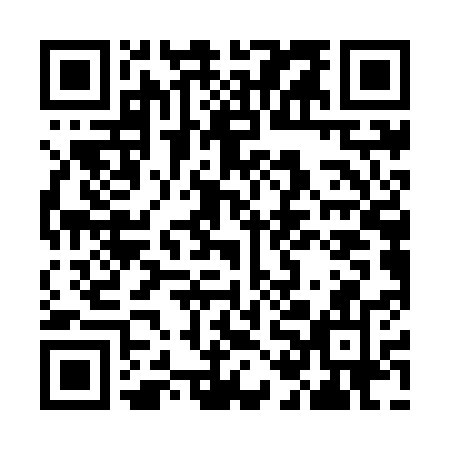 Ramadan times for Jiangchuan County, ChinaMon 11 Mar 2024 - Wed 10 Apr 2024High Latitude Method: Angle Based RulePrayer Calculation Method: Muslim World LeagueAsar Calculation Method: ShafiPrayer times provided by https://www.salahtimes.comDateDayFajrSuhurSunriseDhuhrAsrIftarMaghribIsha11Mon6:076:077:221:194:437:167:168:2712Tue6:066:067:211:194:437:177:178:2813Wed6:056:057:201:184:437:177:178:2814Thu6:046:047:191:184:437:187:188:2915Fri6:036:037:181:184:437:187:188:2916Sat6:026:027:171:184:437:197:198:3017Sun6:016:017:161:174:437:197:198:3018Mon5:595:597:151:174:437:197:198:3119Tue5:585:587:141:174:437:207:208:3120Wed5:575:577:131:164:427:207:208:3121Thu5:565:567:121:164:427:217:218:3222Fri5:555:557:111:164:427:217:218:3223Sat5:545:547:101:164:427:217:218:3324Sun5:535:537:091:154:427:227:228:3325Mon5:525:527:081:154:427:227:228:3426Tue5:515:517:071:154:427:237:238:3427Wed5:505:507:061:144:427:237:238:3528Thu5:495:497:051:144:417:247:248:3529Fri5:485:487:041:144:417:247:248:3630Sat5:475:477:031:134:417:247:248:3631Sun5:465:467:021:134:417:257:258:371Mon5:445:447:011:134:417:257:258:372Tue5:435:437:001:134:407:267:268:383Wed5:425:426:591:124:407:267:268:384Thu5:415:416:581:124:407:267:268:395Fri5:405:406:571:124:407:277:278:396Sat5:395:396:561:114:407:277:278:407Sun5:385:386:551:114:397:287:288:408Mon5:375:376:541:114:397:287:288:419Tue5:365:366:531:114:397:287:288:4110Wed5:355:356:521:104:397:297:298:42